LogbookSECONDARY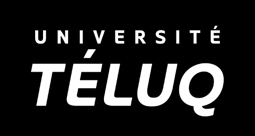 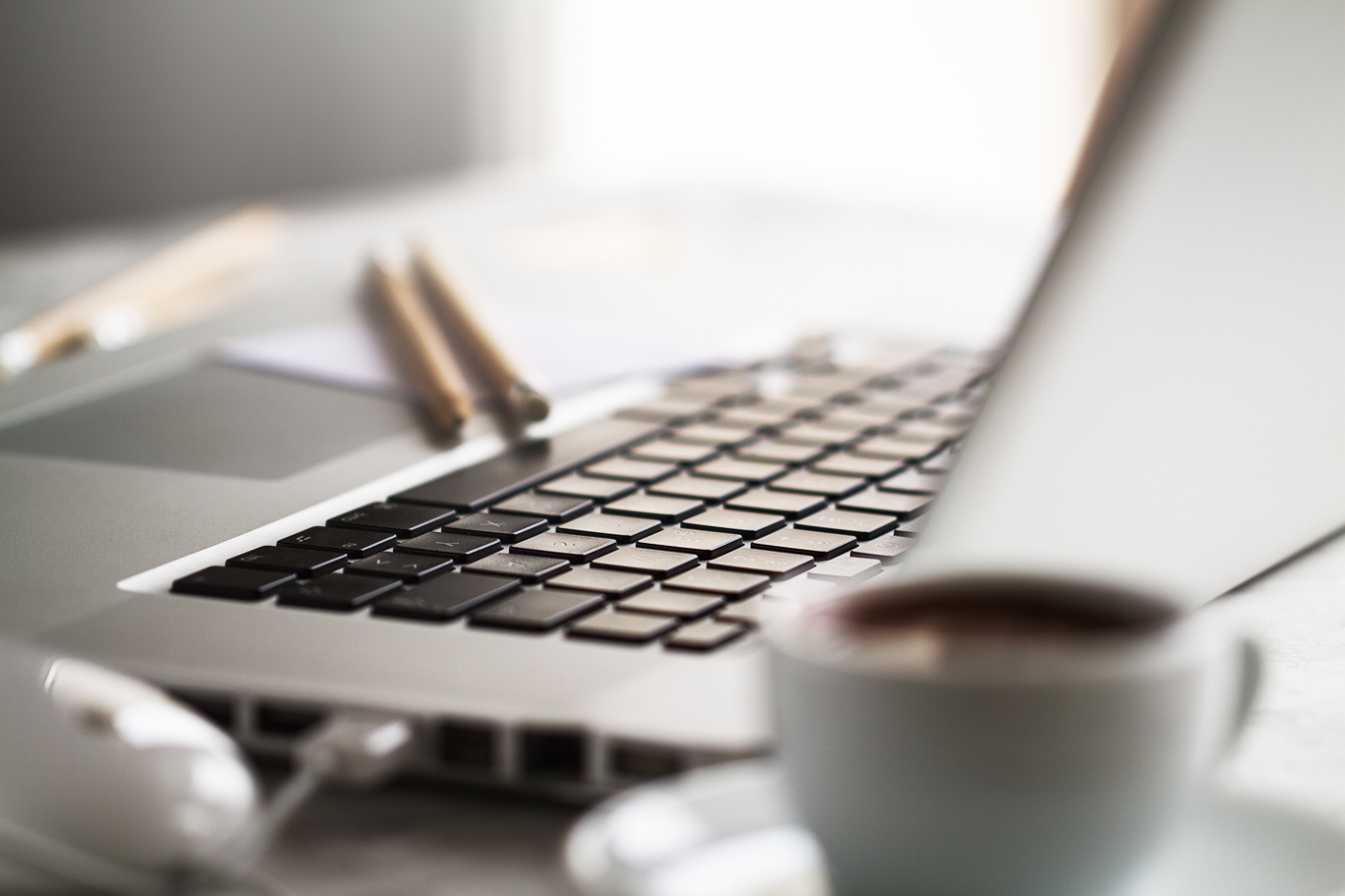 LogbookModule 2
Offering content for a distance course: methods and toolsObjectives of the module Understand the cognitive theory of multimedia learning. Distribute text and images. Distribute audio and video content. Distribute multimedia content by understanding and adapting to delivery in a digital learning environment (DLE).Section: Understanding the cognitive theory of multimedia learningWhat have you learned from multimedia learning theory? What principles do you absolutely not want to forget?Section: Distributing text and imagesWhat advice will you use to make your writing more readable?What tools would you like to explore further to ensure that your visual is captivating?Section: Distributing audio and video contentBefore making your first video, what advice should you keep in mind?What audio recording, editing and broadcasting tools would you like to know more about?Section: Distributing multimedia contentWhat do you think are the benefits of a DLE?What do you see as the drawbacks?Do you intend to use a DLE? Why?If you plan to use a DLE, how do you plan to familiarize yourself with it?Do you have access to resources for this purpose? Which ones?Delete all non-essential information.Highlight.Avoid redundancy.Bring the images closer to the text.Show animations simultaneously with the narratives and not afterwards.Fragment the content.Prepare students for classes by sending them pre-course activities.Avoid overloading the visual channel.Use a word-image combination to facilitate information processing.Use the pronoun "you".